防汛抗旱信息第35期青岛市防汛抗旱指挥部办公室青岛市水务管理局青岛市水文局青岛市气象局               2021年8月31日雨  情 8月30日6时至31日6时，全市平均降水量24.1mm，最大点平度市灰埠83.5mm。各区市平均降水量分别为：平度市39.9mm，莱西市29.8mm，胶州市19.0mm，崂山区16.6mm，即墨区14.7mm，城阳区13.6mm，西海岸13.3mm，市区12.0mm。各区市最大降水量站点分别为：平度市灰埠83.5mm，莱西市姚沟79.5mm，崂山区崂山太清64.7mm，西海岸辛安43.0mm，胶州市杜村38.5mm，城阳区棉花36.5mm，市区团岛31.5mm，即墨区窑上28.5mm，各站点降水量见表一。截止目前，2021年全市累计降水量521.2mm，比去年同期(868.2mm)偏少40.0%，比历年同期（539.6mm)偏少3.4%；入汛以来全市累计降水量329.3mm，比去年同期(663.7mm)偏少50.4%，比历年同期（420.4mm)偏少21.7%，各区市降水量比较情况见表二。附表图：1、青岛市2021年8月30日6时至8月31日6时降水量统计表（表一）2、青岛市2021年1月1日至8月30日降水量比较表（表二）3、青岛市2021年6月1日至8月30日降水量比较表（表三）4、青岛市2021年8月30日6时至8月31日6时降水量等值线图送：市委书记，市 长，市委副书记，分管副市长，市委秘书长，市政府秘书长，市委分管副秘书长，市政府分管副秘书长，市委办公厅，市政府办公厅，市委总值班室，市政府总值班室，市直机关工委，市应急管理局，市农业农村局，有关单位。编辑：孙楠思                                     校核：郑志国                  审定：刘培喜青岛市2021年1月1日至8月30日降水量比较表表二                                                                        单位：mm青岛市2021年6月1日至8月30日降水量比较表表三                                                                        单位：mm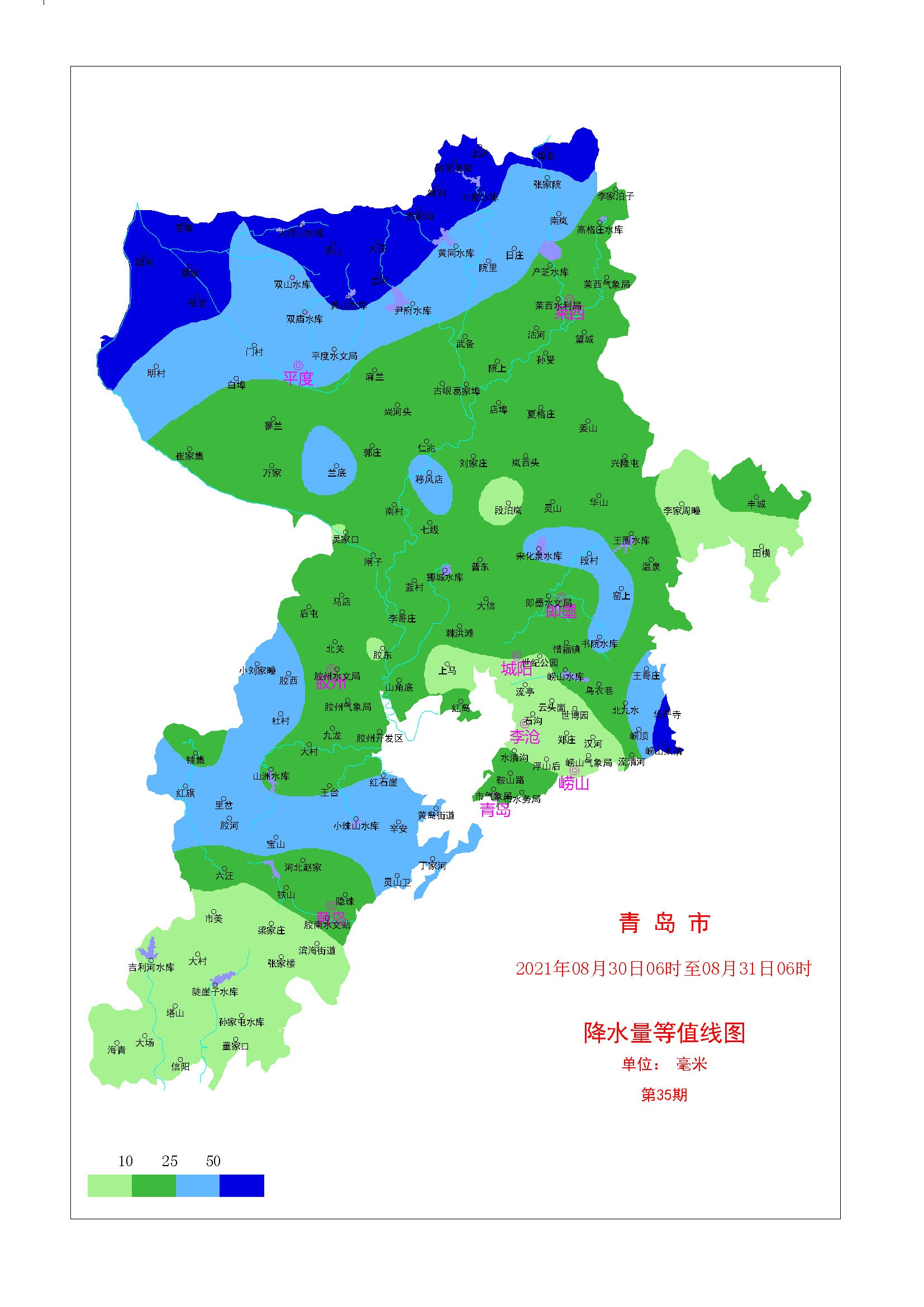 青岛市2021年8月30日6时至8月31日6时降水量统计表表一                                                统计：2021年8月31日6时   单位：mm青岛市2021年8月30日6时至8月31日6时降水量统计表续表一                                               统计：2021年8月31日6时   单位：mm区 市降水量历年同期降水量比       较比       较去年同期降水量比      较比      较区 市降水量历年同期降水量+多 -少%去年同期降水量+多 -少%市 区488.1544.7-56.6-10.4864.0-375.9-43.5城 阳485.0548.1-63.1-11.5966.6-481.6-49.8崂 山679.5648.231.34.81097.8-418.3-38.1胶 州463.2531.8-68.6-12.9907.5-444.3-49.0即 墨473.2534.3-61.1-11.4929.3-456.1-49.1西海岸650.4562.088.415.71000.9-350.5-35.0平 度470.3516.8-46.5-9.0772.8-302.5-39.1莱 西490.5541.5-51.0-9.4700.1-209.6-29.9全市平均521.2539.6-18.4-3.4868.2-347.0-40.0区 市降水量历年同期降水量比       较比       较去年同期降水量比      较比      较区 市降水量历年同期降水量+多 -少%去年同期降水量+多 -少%市 区329.4413.0-83.6-20.2663.4-334.0-50.3城 阳343.4427.1-83.7-19.6758.0-414.6-54.7崂 山485.5500.5-15.0-3.0857.4-371.9-43.4胶 州293.3411.1-117.8-28.7724.9-431.6-59.5即 墨289.0418.1-129.1-30.9714.1-425.1-59.5西海岸473.5426.846.710.9791.6-318.1-40.2平 度266.0406.2-140.2-34.5579.1-313.1-54.1莱 西283.3428.7-145.4-33.9485.1-201.8-41.6全市平均329.3420.4-91.1-21.7663.7-334.4-50.4